Augusta County Electoral BoardApproved Minutes of MeetingAugust 19, 2020Smith West Room, Augusta County Government CenterI.          Call to Order.  The meeting was called to order at 9:00am.  Present were: Cliff             Garstang, Chair; Marcy Reedy, Vice-Chair; Georgia Alvis-Long, Secretary;              Connie Evans, General Registrar; and Robin Moyer, Chief Deputy Registrar.II.         Approval of Minutes of Previous Meeting.  Marcy moved to approve the minutes             from the July 22nd meeting.  Cliff seconded and the motion was approved             unanimously.III.        Registrar’s Report.              A.  September Event for Libraries - Email from Ali McCue            Connie reported that she received an email from Ali, at the Fishersville library,             stating that there was an interest in having someone from the Electoral             Board, or from her office, to come and do a presentation in early September on             the new Election laws and voter education.  Cliff replied that he had done             programs for Ali before on books and that he would be happy to do this.             Connie will let Ali know of our decision and that she can contact Cliff to set up              the arrangements.            B.  L&A - September 17 @ 9am            Connie reported that she spoke with ESO and that they would be here to do the             L@A Testing on the Sept 17th at 9am.  It will cost the County about $1400 and            was unanimously agreed that it was money well spent.  The Equipment            Custodians will come in the day before to have everything set up and then on             the 17th to help put everything back.  Cliff, Marcy, and Georgia will still attend as                          observers in order to be available if needed for anything and to further their             education on the process.  Cliff thought it would, also, be a good opportunity to             break away at10am and hold a meeting in order to conduct any business that             we may need to do at that time.  Connie will post the L@A Testing and the EB             meeting on the website.IV.        Continuing Business.             A.  Appointing new officers.             Robin W. Hottinger             Shari A. Arehart             Jennifer L. Cline             Rebecca M. Evans             Christopher E. Hilton             William “Bill” McAnulty             Nicole Ocheltree             Harold T. Sumner             Mark Henderson             April D. Chu             Tanuya B. McDonald             Susan Fleming Elliott             Roberta Anne Morin             Lauren Peglow             Rose Marie L. White             Christy Marie Simmons             Julia A. Bess             Rebecca Carr Elkins             Myron (Myke) Gluck             Nancy Gluck             Eileen Hernon             Gretchen McManus             Crystal Morzark             Carolyn Bragg             Diane Covell             Daniel Hadacek             Lee Womack             Victoria Fox             Katy Laser             Dennis Strole             David Smith             Marcy moved to appoint all names submitted as a new OEs with their term              ending on February 28, 2022.  Cliff seconded and the motion was approved              unanimously.              B.  Scheduling for No Excuse Absentee, training.             Full 45 day OEs             John Miller, Chief             Linda Pittman, Assistant Chief, (plus VERIS Officer)             Beth Ann Hinnant, (plus VERIS Officer)             Katy Laser, (plus VERIS Officer)             Dennis Strole              Virginia Armstrong             Virginia Chauncey             Bob Colgan             Cindy King   (10/26)             Gordon King  (10/26)             Suzanne Goings (10/19 - 10/23) can not work             Nancy Poe (9/18 - 10/9) can not work             As needed OEs             Debbie Dameron - 4-5 days a week             Ronnie Dameron - 4-5 days a week             Channing Gibson - M-W and Saturdays             Joyce Rosen - Tuesdays and Thursdays             Myron and Nancy Gluck             Sue Simmons - various             Marvin Gwin - various             Dale Hungerford - 1 day a week             Lynn Graham - (9/28 - 10/31) can not work             Victoria Fox             Martha Mawyer - (Available weeks of 9/21 and 10/5. Available 2pm - closing                                           anytime except week of 10/19)             Connie will send everyone a letter in the mail to notify them of being selected                and of the training session they will have to attend.  Cliff, Marcy, and Georgia              will, in addition, call each of their 45-day people to let them know that they were              selected and to be looking for a notification letter from the Registrars office.             Training will be held on September 14th in the South Board room at 6pm.             Connie will arrange VERIS Training on a different date and time.            It was unanimously decided to pay $11 an hour to OEs, $11.50 an hour to the             Assistant Chief, and $12 an hour to the Chief.             C.  Check in procedure for No Excuse Absentee In Person, plus layout.            Discussion ensued on procedure to be used and layout.  Connie did give a            reminder that the South Board room activities for No Excuse Absentee In             Person voting is considered to be an extension to the Registrars office and that             all the same rules apply as if the voter would be doing so in her office.  Georgia             will call John Miller and ask if he would be available to come in on September             17th, after L@A Testing, to help set up the South Board room for voting to begin              the next day.  All Covid precautions will be taken into account.             D.  No campaign signs at GC before Election Day - communicate with parties              and campaign.               Cliff reported that Timmy Fitzgerald had stated that no campaign signs had ever              been allowed in front of the GC before Election Day and this rule would not be             changing just because of 45 Day No Excuse Absentee In Person voting.  Again,              the South Board room activities are an extension of the Registrars office and              not to be confused as a voting “precinct”.  It was decided that since this hasn’t              been an issue before there would be no need to communicate with the parties              or campaigns.             E.  Informing the public about No Excuse Absentee, mailed ballots, ID changes,             etc.             Mia will continue posting information on the County webpage and using social              media outlets.  Connie has drafted information for Mia to do a Press Release             explaining the different ways a Voter can do so.             F.  Procedures and timing for pre-processing of mailed ballots.             Connie presented a handout from the GREB Handbook, Chapter 12, Central              Absentee Precinct and the section regarding pre-processing procedures and                      scheduling for Absentee Ballots returned before Election Day.  Discussion              ensued on how to best implement this with, mostly, CAP Officers.  They would              begin work on Oct 14th and then decide how often to proceed from there.               Connie reported that she has, already, received 2200 applications for mail in              ballots and expects possibly as many as a sum total of 10,000.  Cliff stated that              David Smith, newly appointed OE, would be available to help with this process              as he had voiced his interest in only wanting to work in this area.              G.  Can voters correct errors in mailed ballots?             Waiting for instructions from ELECT and the General Assembly.             H.  Drop Box questions.             Discussion ensued.  We’ve been using a Drop Box all along.  The box is              checked daily each morning around 8:30 and again before 10:30.  A               representative does this under dual control, one from the Treasurer’s Office and              one from the Service Authority.  The mail is then distributed to the appropriate              department.  Connie will check with Jackie Nash or Rick Homes if someone              from her office, starting on Sept 21st, can go with them again around 5pm to              see if there are any ballots there.  We are, also, awaiting further guidance from              ELECT and the General Assembly.             I.  Training for regular Officers of Election.             October 5th, 6pm             October 8th, 6pm             October 19th, 6pm             October 22nd, 6pm            October 27th, 6pm - New OEs            October 29th, 6pm - New OEs            Discussion ensued on training information to be included and possibly adding a              4pm session to one or more of the dates if needed.            J.  Signage needs for polling places.            Cliff encouraged Georgia and Marcy to check with their Chiefs to see if any new             signage was needed at any of the precincts and to let Connie know as soon as             possible.            K.  What to do about CAP?             *Reference Item F.             L.  How to handle mailed ballots received after Election Day.             Mailed ballots received after Election Day but before Noon on Friday, will be             processed and, if accepted, scanned.  We will, also, wait for any guidance from              ELECT.V.          New Business.             Cliff thanked Connie for all of the good work she has done this past year with                     the many changes that have occurred.  Marcy thanked her for keeping a              positive attitude through it all.  Cliff made a motion to change her              title from General Registrar to Director of Elections and General Registrar.               Marcy seconded and the motion was accepted unanimously.              Connie thanked us and said that she couldn’t have done it without Robin’s help,             therefore, she would change Robin’s title to Assistant Director of Elections and              Chef Deputy Registrar. VI.        Other Business.             Public Comments.  None.             Board Members Comments.  None. VII.       Adjournment.  The meeting was unanimously adjourned at 11:25am.Respectfully submitted,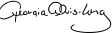 Georgia Alvis-Long, Secretary